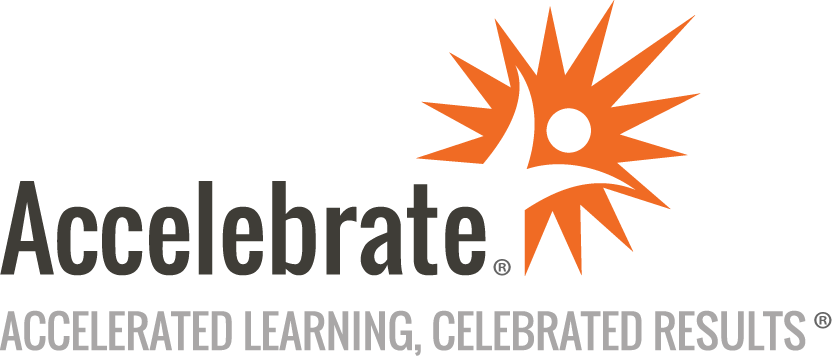 Introduction to Modern JavaScript DevelopmentCourse Number: SCRPT-100
Duration: 5 daysOverviewAccelebrate's Introduction to Modern JavaScript Development training class teaches attendees how to build rich client-side web applications using HTML, CSS, and JavaScript. Students develop real-world JavaScript applications and learn how to create object-oriented JavaScript applications, handle exceptions, and how to use regular expressions. Then attendees take their JavaScript skills to a more advanced level by working with events, images, timers, closures, callbacks, namespaces, and JSON.PrerequisitesFundamentals of HTML5 and CSS3 training or equivalent experience. If attendees will not have thorough knowledge of HTML5 fundamentals, please let us know and we will precede this course with a one-day HTML5 primer. No prior programming experience is assumed, though this course can be swiftly adapted for a programming-savvy audience.MaterialsAll JavaScript training students receive comprehensive courseware. Software Needed on Each Student PCWindows, macOS, or LinuxWeb or text editor of your choiceWeb browsers - a recent version of one or more of the following: Google ChromeMozilla FirefoxMicrosoft EdgeSafariObjectivesDevelop real-world JavaScript applicationsUse arrays, web storage, and JavaScript librariesCreate object-oriented JavaScript applicationsHandle exceptionsUse regular expressionsWork with events, images, and timers as they build applications like slide showsUse closures, callbacks, namespaces, and the module pattern to secure their applicationsUse JSON to transmit and store dataOutlineIntroductionGetting Started With JavaScript How to include JavaScript in an HTML documentTwo ways to include JavaScript in the head of an HTML documentThe JavaScript syntaxHow to work with JavaScript dataTwo illustrative applicationsThe Essential JavaScript Statements How to code the basic control statementsThree illustrative applicationsHow to work with arraysThe Test Scores application with an arrayJavaScript Objects, Functions, and Events How to use objects to work with dataHow to use functionsHow to handle eventsTwo illustrative applicationsHow To Script Forms and Controls DOM scripting properties and methodsThe FAQs applicationHow to script forms and controlsThe Register applicationHow to add new nodes to the DOMThe Register application with a tableHow To Test and Debug a JavaScript Application An introduction to testing and debuggingHow to debug with Chrome’s developer toolsOther debugging methodsNumbers, Strings, and Dates How to work with numbersThe PIG applicationHow to work with stringsHow to work with dates and timesThe Count Down applicationHow To Code Control Statements How to code conditional expressionsHow to code the selection structuresThe Invoice applicationHow to code the iteration structuresArrays and Web Storage How to create and use an arrayHow to use the methods of an Array objectOther skills for working with arraysHow to use web storageThe Task Manager applicationHow To Create and Use Functions Basic skills for working with functionsThe Task Manager applicationObject-oriented skills for working with functionsHow To Create and Use Objects Basic skills for working with objectsWhat you need to know about JavaScript prototypesThe Task Manager applicationAdvanced skills for working with objectsThe enhanced Task Manager applicationUsing Regular Expressions, Handling Exceptions, and Validating Data How to use regular expressionsHow to handle exceptionsThe Register applicationEvents, Images, and Timers How to work with eventsThe FAQs applicationHow to work with imagesThe Rollover applicationHow to use timersThe Slide Show applicationClosures, Callbacks, and Recursion Introduction to closuresHow to use closuresThe Slide Show applicationHow to use callbacksHow to use recursionThe Task Manager applicationNamespaces, Modules, and Custom Properties How to work with namespacesThe Task Manager applicationHow to work with the module patternThe Slide Show applicationHow to customize propertiesThe enhanced Slide Show applicationJavaScript Object Notation (JSON) An introduction to JSONHow to work with JSON in JavaScriptThe Task Manager applicationHow to customize the stringify methodHow to customize the parse methodThe enhanced Task Manager applicationConclusion